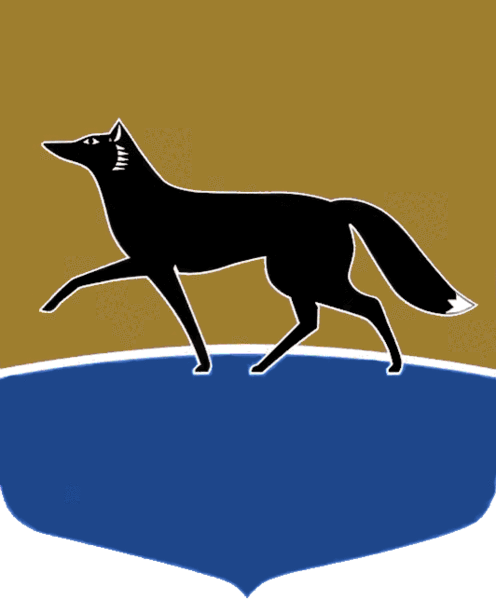 Принято на заседании Думы 20 декабря 2021 года№ 66-VII ДГО внесении изменения в решение Думы города от 10.07.2018 
№ 304-VI ДГ «Об утверждении Порядка организации и проведения общественных обсуждений или публичных слушаний по вопросам градостроительной деятельности 
в городе Сургуте»В целях совершенствования муниципальных правовых актов Думы города, руководствуясь статьёй 31 Устава муниципального образования городской округ Сургут Ханты-Мансийского автономного округа – Югры, Дума города РЕШИЛА:1.  Внести в решение Думы города от 10.07.2018 № 304-VI ДГ 
«Об утверждении Порядка организации и проведения общественных обсуждений или публичных слушаний по вопросам градостроительной деятельности в городе Сургуте» (в редакции от 23.09.2021 № 807-VI ДГ) изменение, изложив пункт 3 части 2 статьи 12 приложения к решению 
в следующей редакции:«3) в письменной форме или в форме электронного документа в адрес оргкомитета или уполномоченного органа».2.  Администрации города привести свои правовые акты в соответствие с настоящим решением. Председатель Думы города_______________ М.Н. Слепов«21» декабря 2021 г.Глава города_______________ А.С. Филатов«22» декабря 2021 г.